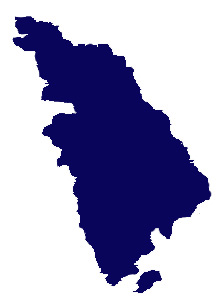                                                                       ΣΙΦΝΟΣ Μάιος 2018ΕΠΙΧΕΙΡΗΣΕΙΣ ΕΣΤΙΑΣΗΣ ΜΕ ΕΚΠΤΩΣΗ ΓΙΑ ΤΟ SIFNOS RUN 2018ΚΑΜΑΡΕΣ / KAMARESΑΡΑΞΟΒΟΛΙ – ΕΣΤΙΑΤΟΡΙΟ - ΤΗΛ. 2284032362 - ΕΚΠΤΩΣΗ 15%         ARAXOVOLI- RESTAURANT - TEL. 2284032362 - 15% OFFΗ ΜΕΡΟΠΗ – ΕΣΤΙΑΤΟΡΙΟ - ΤΗΛ. 2284031672 - ΕΚΠΤΩΣΗ 15%I MEROPI – RESTAURANT - TEL. 2284031672 - 15% OFFΟ ΣΙΜΟΣ – ΟΙΝΟΖΥΘΕΣΤΙΑΤΟΡΙΟΝ - ΤΗΛ. 2284032353 - ΕΚΠΤΩΣΗ 15%O SIMOS – RESTAURANT - TEL. 2284032353 - 15% OFFΑΠΟΛΛΩΝΙΑ (ΣΤΕΝΟ) / APOLLONIA (STENO)ΤΟ ΚΟΥΤΟΥΚΙ ΤΟΥ ΑΠΟΣΤΟΛΗ – ΕΣΤΙΑΤΟΡΙΟ - ΤΗΛ. 2284033186 - 15% ΕΚΠΤΩΣΗTO KOUTOUKI TOU APOSTOLI – RESTAURANT – TEL. 2284033186 – 15% OFFΔΡΑΚΑΚΗΣ - ΚΑΦΕΝΕΙΟ/ΕΣΤΙΑΤΟΡΙΟ - ΤΗΛ. 2284031233 - 15% ΕΚΠΤΩΣΗDRAKAKIS – RESTAURANT - TEL. 2284031233 -15% OFFΚΑΓΙΕΝ – ΕΣΤΙΑΤΟΡΙΟ -  ΤΗΛ .2284031080  - ΕΚΠΤΩΣΗ 15%CAYENNE - RESTAURANT - TEL. 2284031080 - 15% OFFΔΡΙΜΟΝΙ - ΕΣΤΙΑΤΟΡΙΟ - ΤΗΛ. 2284031434 - ΕΚΠΤΩΣΗ 15%DRIMONI - RESTAURANT - TEL. 2284031434 - 15% OFFΤΟ ΣΤΕΚΙ – ΕΣΤΙΑΤΟΡΙΟ - ΤΗΛ. 2284031152  -ΕΚΠΤΩΣΗ 15%TO STEKI – RESTAURANT - TEL. 2284031152 -15% OFFΑΡΤΕΜΩΝΑΣ / ARTEMONAS-ΑΓΙΟΣ ΛΟΥΚΑΣ/AGIOS LOUKASΠΕΙΝΩΛΟΓΙΟ  –  ΕΣΤΙΑΤΟΡΙΟ – ΤΗΛ. 2284031374 -  ΕΚΠΤΩΣΗ 15%PINOLOGIO – RESTAURANT – TEL. 2284031374- 15% OFFΜΑΡΓΑΡΙΤΑ – ΕΣΤΙΑΤΟΡΙΟ – ΤΗΛ. 2284031058 – ΕΚΠΤΩΣΗ 15%MARGARITA – RESTAURANT – TEL. 2284031058 – 15% OFFΜΩΣΑΪΚΟ – ΕΣΤΙΑΤΟΡΙΟ – ΤΗΛ. 2284033562 – ΕΚΠΤΩΣΗ 15%MOSAIKO – RESTAURANT – TEL. 2284033562 – 15% OFFΒΑΘΥ / VATHIΑΠΕΡΑΝΤΟ ΓΑΛΑΖΙΟ – ΕΣΤΙΑΤΟΡΙΟ – ΤΗΛ. 2284035150 – ΕΚΠΤΩΣΗ – 15%THE DEEP BLUE – RESTAURANT – TEL. 2284035150 – 15% OFFΤΟΥ ΚΟΥΤΣΟΥΝΑ – ΕΣΤΙΑΤΟΡΙΟ – ΤΗΛ. 2284071156 – ΕΚΠΤΩΣΗ 15%TOY KOYTSOYNA – RASTAURANT – TEL. 2284071156 –15% OFFΤΟ ΜΕΡΑΚΙ ΤΟΥ ΜΑΝΩΛΗ – ΕΣΤΙΑΤΟΡΙΟ – ΤΗΛ. 2284071111 – ΕΚΠΤΩΣΗ 15%TO MERAKI TOY MANOLI – RESTAURANT – TEL. 2284071111 – 15% OFFΤΟ ΤΣΙΚΑΛΙ – ΕΣΤΙΑΤΟΡΙΟ – ΤΗΛ. 2284071150 – ΕΚΠΤΩΣΗ 15% TO TSIKALI – RESTAURANT – TEL. 2284071150 – 15% OFFΩΚΕΑΝΙΔΑ – ΕΣΤΙΑΤΟΡΙΟ – ΤΗΛ. 2284071140 – ΕΚΠΤΩΣΗ 15%OKEANIDA – RETAURANT – TEL. 2284071140 – 15% OFFΧΡΥΣΟΠΗΓΗ / CHRISOPIGIΤΟ ΑΠΟΚΟΦΤΟ – ΕΣΤΙΑΤΟΡΙΟ – ΤΗΛ. 2284071272 – ΕΚΠΤΩΣΗ 15%TO APOKOFTO – RESTAURANT – TEL. 2284071272 – 15% OFFΠΛΑΤΥΣ ΓΙΑΛΟΣ / PLATIS GIALOS ΚΥΚΛΑΔΕΣ – ΕΣΤΙΑΤΟΡΙΟ – ΤΗΛ. 2284071220 – ΕΚΠΤΩΣΗ 15%CYCLADES – RESTAURANT – TEL. 2284071220 – 15% OFF